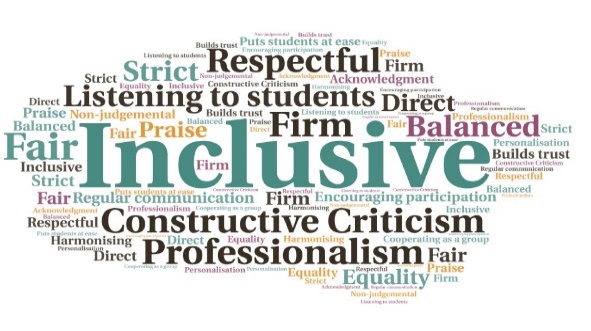 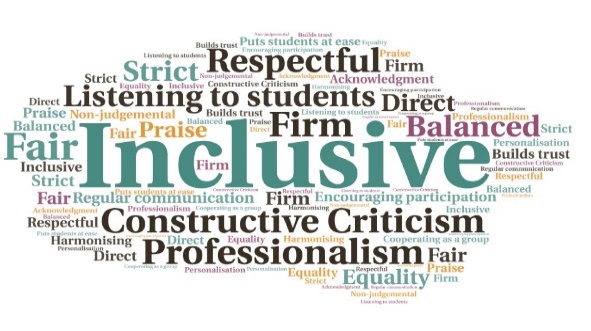 Goal: To enhance and improve student and staff use of library resources and services, leading to improved outcomes. Submitted by: Ruth Priest, Richard Hughes, on behalf of the Library Practitioners Group
Project: To offer ‘business hours’ quick real-time response to library patrons and ‘library counter’ query and help service to non-campus-based students and staff, via an online tool. 
Benefit to: All students Impact:  During 2020/21 a Servicedesk-owned system based on a similar model received 672 chat queries. LibAnswers has received 944 chat queries from Sept 21-Feb 22. The tool has been particularly useful during Covid lockdowns, but will also fill a gap for distance and other students who are not often on campus. Where ratings are left, they have been overwhelmingly positive.